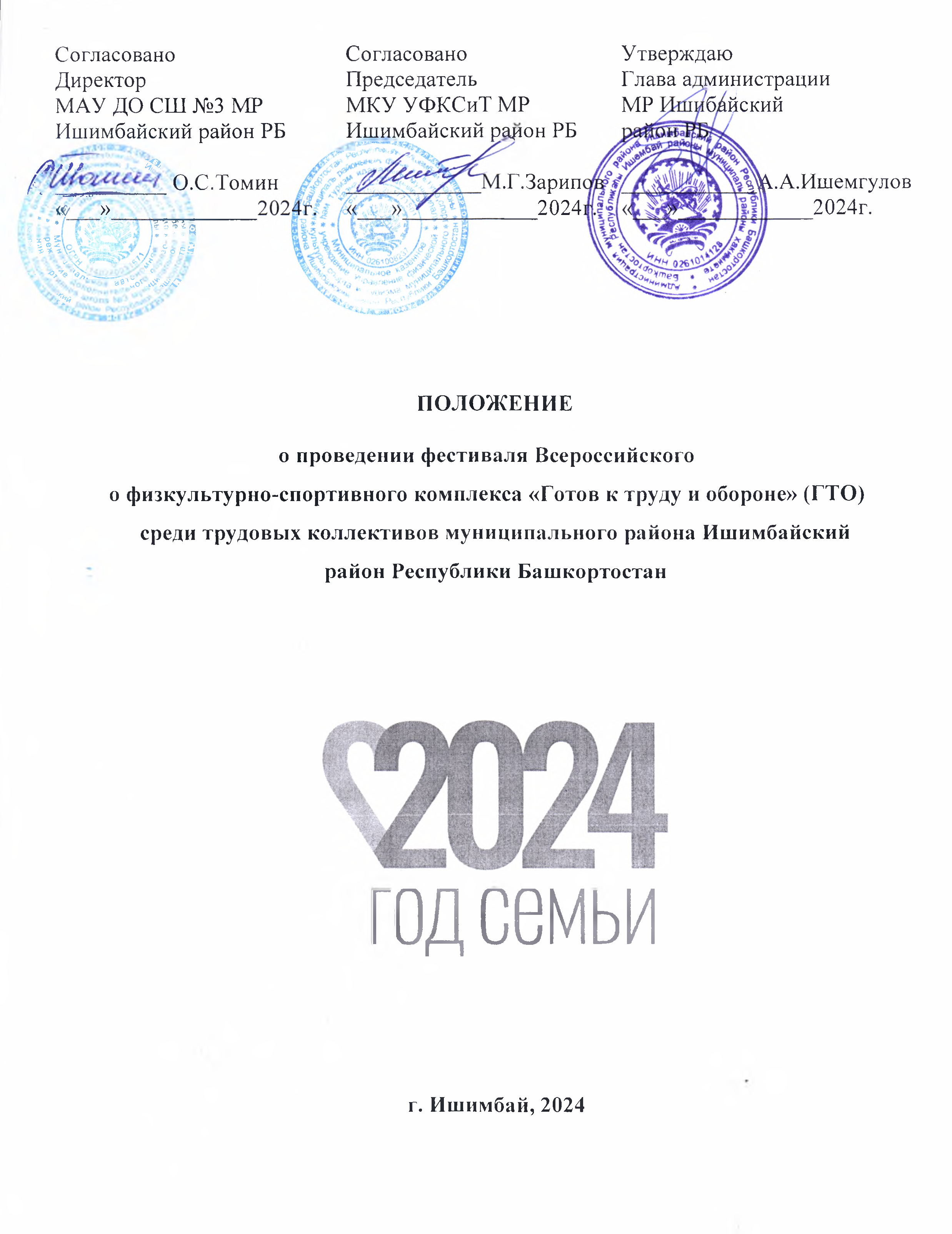 I. ОБЩИЕ ПОЛОЖЕНИЯФестиваль Всероссийского физкультурно-спортивного комплекса «Готов к труду и обороне» (ГТО) среди трудовых коллективов муниципального района Ишимбайский район Республики Башкортостан  (далее – Фестиваль), проводится в рамках федерального проекта «Спорт – норма жизни», в соответствии с пунктом 42 плана мероприятий по поэтапному внедрению Всероссийского физкультурно-спортивного комплекса «Готов к труду и обороне» (ГТО) (далее – комплекс ГТО), утверждённого распоряжением Правительства Российской Федерации от 30.06.2014 № 1165-р (в редакции от 24.08.2017 № 1813-р), планом мероприятий Всероссийского физкультурно-спортивного комплекса  «Готов к труду и обороне» (ГТО) муниципального автономного учреждения дополнительного образования спортивная школа №3 муниципального района Ишимбайский район Республики Башкортостан  на 2024 год в целях привлечения различных категорий  населения к систематическим занятиям физической культурой и спортом.Фестиваль включен в календарный план официальных физкультурных мероприятий Республики Башкортостан на 2024 год.Задачи Фестиваля:- популяризация комплекса ГТО среди различных возрастных групп населения;- повышение уровня физической подготовленности населения;- пропаганда традиционных семейных ценностей, включая важность ведения здорового образа жизни;- создание условий, мотивирующих к занятиям физической   культурой и спортом;II. МЕСТО И СРОКИ ПРОВЕДЕНИЯФестиваль проводится 28 апреля 2024 года в МАУ ДО СШ №3 МР Ишимбайский район РБ, пр-т Ленина, 21- 11:30 – мандатная комиссия;- 12:00 – начало Фестиваля.III. ОРГАНИЗАТОРЫ МЕРОПРИЯТИЯОрганизация и проведение Фестиваля осуществляет МАУ ДО СШ №3 МР ИР РБ  под руководством МКУ УФКСиТ МР Ишимбайский район РБ.IV. ТРЕБОВАНИЯ К УЧАСТНИКАМ И УСЛОВИЯ ИХ ДОПУСКАФестиваль проводится среди населения в возрасте от 20 лет. - 20-24 лет (восьмая ступень комплекса ГТО),- 25-29 лет (девятая ступень комплекса ГТО),- 30-34 лет (десятая ступень комплекса ГТО),- 35-39 лет (одиннадцатая ступень комплекса ГТО),- 40-44 лет (двенадцатая ступень комплекса ГТО),- 45-49 лет (тринадцатая ступень комплекса ГТО),- 50-54 лет (четырнадцатая ступень комплекса ГТО),- 55-59 лет (пятнадцатая ступень комплекса ГТО),- 60-64 лет (шестнадцатая ступень комплекса ГТО).Вид команды:1 группа – 2 мужчины, 2 женщины;2 группа – 4 женщины;3 группа -  4 мужчины.Все участники должны быть зарегистрированы на Всероссийском интернет - портале ВФСК ГТО (по адресу в информационно-телекоммуникационной сети «Интернет» www.gto.ru), иметь уникальный идентификационный номер участника (УИН) и медицинское заключение о допуске к выполнению нормативов испытаний (тестов) комплекса ГТО.V. ПРОГРАММА ФЕСТИВАЛЯПрограмма Фестиваля включает спортивную программу состоящую из тестов VIII - XVI ступеней комплекса ГТО.В программу Фестиваля включены следующие обязательные виды испытаний:VI. УСЛОВИЯ ПОДВЕДЕНИЯ   ИТОГОВРезультаты участников во Всероссийском финале Фестиваля в спортивной программе ГТО определяются с применением автоматизированной информационной системы «Электронное судейство» согласно 100-очковой таблице оценки выполнения испытаний (тестов) комплекса ГТО Методических рекомендаций по организации физкультурных мероприятий и спортивных мероприятий Всероссийского физкультурно-спортивного комплекса «Готов к труду и обороне» (ГТО), утвержденных Минспорта России и учитываются в соответствии с ЕВСК, утвержденной приказом Минспорта от 13.11.2017 № 990.Командный зачет определяется среди команд в четырех группах по сумме очков, набранных во всех видах программы Фестиваля согласно 100-очковой таблице оценке результатов всеми членами команды. При равенстве очков у двух и более команд преимущество получает команда, имеющая лучший результат в силовом виде одного из членов команды.VII. НАГРАЖДЕНИЕКоманды занявшие 1-3 места в каждой из групп, награждаются  кубками, медалями, дипломами.VIII. УСЛОВИЯ ФИНАНСИРОВАНИЯРасходы по проведению Фестиваля несет МКУ УФКСиТ МР Ишимбайский район РБ, МАУ ДО СШ №3 МР ИР РБ.IX. ОБЕСПЕЧЕНИЕ БЕЗОПАСНОСТИ УЧАСТНИКОВ И ЗРИТЕЛЕЙОбеспечение безопасности участников и зрителей осуществляется согласно требованиям Правил обеспечения безопасности при проведении официальных спортивных соревнований, утвержденных постановлением Правительства Российской Федерации от 18 апреля 2014 г. № 353, а также требованиям правил по соответствующим видам спорта. Оказание скорой медицинской помощи осуществляется в соответствии с приказом Министерства здравоохранения Российской Федерации от 1 марта 2016 г. № 134н «О Порядке организации оказания медицинской помощи лицам, занимающимся физической культурой и спортом (в том числе при подготовке и проведении физкультурных мероприятий и спортивных мероприятий), включая порядок медицинского осмотра лиц, желающих пройти спортивную подготовку, заниматься физической культурой и спортом в организациях и (или) выполнить нормативы испытаний (тестов) Всероссийского физкультурно-спортивного комплекса «Готов к труду и обороне».Спортивные мероприятия проводятся на спортивных сооружениях муниципального района Ишимбайский район Республики Башкортостан, отвечающих требованиям соответствующих нормативных актов, действующих на территории РФ.Мероприятия по предотвращению распространения новой коронавирусной инфекции COVID-19 осуществляются в соответствии с Регламентом по организации и проведению официальных физкультурных и спортивных мероприятий на территории Российской Федерации в условии сохранения рисков распространения COVID-19, утвержденным министром спорта Российской Федерации О.В. Матыциным и главным санитарным врачом Российской Федерации А.Ю. Поповой от 31.07.2020 (с последующими изменениями и дополнениями), при строгом соблюдении требований Роспотребнадзора.X. ПОДАЧА ЗАЯВОК НА УЧАСТИЕЗаявка на участие в Фестивале направляется по форме, согласно приложению №1 к настоящему Положению на электронную почту центра тестирования ГТО: gtoishimbay@mail.ru. Срок предоставления заявок установлен до 27 апреля 2024 г. Заявки, поступившие после 27 апреля 2024 г., не рассматриваются.Руководители команд представляют 28 апреля 2024 г. в день проведения Фестиваля в комиссию по допуску участников следующие документы: - оригинал заявки, заверенный руководителем либо иным уполномоченным лицом и медицинским работником  учреждения (приложение№1);- медицинское заключение о допуске к выполнению нормативов испытаний(тестов) комплекса ГТО на каждого участника, выданное лечебным учреждением либо расписка об ответственности за свою жизнь и здоровье (приложение №2 настоящего Положения).Комиссия по допуску участников проверяет представленные документы и принимает решение по допуску участников. Телефон для справок: 8(34794)2-33-38, 2-40-49.Приложение № 1           к Положению о  фестивале ВФСК ГТОЗАЯВКАна участие в зимнем  фестивале Всероссийского физкультурно-спортивного комплекса «Готов к труду и обороне» среди  Трудовых коллективов муниципального района Ишимбайский район Республики Башкортостан ________________________________________________________________________наименование учрежденияДопущено к  Фестивалю комплекса ГТО ___________________________________________человек Врач ______________________________ / _________________			(ФИО)                                  (подпись)ДАТА                         (М.П. медицинского учреждения)М.П.Ф.И.О. исполнителя (полностью) ________________________________________________________Контактный телефон. E-mail: ____________________________________________________________Приложение к заявке: отчет на __ л. в 1 экзПриложение 2к Положению о Всероссийского физкультурно-спортивногокомплекса «Готов к труду и обороне» (ГТО)Расписка об ответственностиЯ, ____________________________________________________________    _______________________                                                ФИО                                                                                                              Дата рожденияполностью осознаю риск, связанный с участием в весеннем Фестивале Всероссийского физкультурно- спортивного комплекса «Готов к труду и обороне (ГТО)» среди Трудовых коллективов муниципального района Ишимбайский район Республики Башкортостан, который будет проводиться  28.04.2024 г. на территории МАУ ДО СШ№3 и принимаю на себя ответственность за свою жизнь, здоровье и возможные травмы, которые могут произойти со мной во время Фестиваля. В случае получения травмы или ухудшения самочувствия я не буду иметь претензий к организаторам соревнования.С правилами соревнований ознакомлен(а)Личная подпись:Расписка об ответственностиЯ, ____________________________________________________________    _______________________                                                ФИО                                                                                                              Дата рожденияполностью осознаю риск, связанный с участием в весеннем Фестивале Всероссийского физкультурно- спортивного комплекса «Готов к труду и обороне (ГТО)» среди Трудовых коллективов муниципального района Ишимбайский район Республики Башкортостан, который будет проводиться  28.04.2024 г. на территории МАУ ДО СШ№3 и принимаю на себя ответственность за свою жизнь, здоровье и возможные травмы, которые могут произойти со мной во время Фестиваля. В случае получения травмы или ухудшения самочувствия я не буду иметь претензий к организаторам соревнования.С правилами соревнований ознакомлен(а)Личная подпись:Расписка об ответственностиЯ, ____________________________________________________________    _______________________                                                ФИО                                                                                                              Дата рожденияполностью осознаю риск, связанный с участием в весеннем Фестивале Всероссийского физкультурно- спортивного комплекса «Готов к труду и обороне (ГТО)» среди Трудовых коллективов муниципального района Ишимбайский район Республики Башкортостан, который будет проводиться  28.04.2024 г. на территории МАУ ДО СШ№3 и принимаю на себя ответственность за свою жизнь, здоровье и возможные травмы, которые могут произойти со мной во время Фестиваля. В случае получения травмы или ухудшения самочувствия я не буду иметь претензий к организаторам соревнования.С правилами соревнований ознакомлен(а)Личная подпись:Испытания (тесты)Испытания (тесты)Испытания (тесты)ЖенщиныЖенщиныМужчиныМужчины1.Бег на 100 м.1.Бег на 100 м.2.Бег на 1000 м.2.Бег на 1000 м.3.Подтягивание на низкой перекладине3.Сгибание и разгибание рук в упоре лежа на полу4.Наклон вперед из положения стоя на гимнастической скамье4.Наклон вперед из положения стоя на гимнастической скамье5.Поднимание туловища из положения лежа на спине5.Поднимание туловища из положения лежа на спине6.Стрельба из электронного оружия6.Стрельба из электронного оружия№ п/пФИОУИНДата рождения (д.м.г.)Количество полных летСтупень ГТО Виза врачадопущен.подпись врача.дата. печать напротив каждого участника соревнованийдопущен.подпись врача.дата. печать напротив каждого участника соревнованийдопущен.подпись врача.дата. печать напротив каждого участника соревнованийдопущен.подпись врача.дата. печать напротив каждого участника соревнованийдопущен.подпись врача.дата. печать напротив каждого участника соревнованийдопущен.подпись врача.дата. печать напротив каждого участника соревнованийдопущен.подпись врача.дата. печать напротив каждого участника соревнованийдопущен.подпись врача.дата. печать напротив каждого участника соревнованийдопущен.подпись врача.дата. печать напротив каждого участника соревнованийдопущен.подпись врача.дата. печать напротив каждого участника соревнованийдопущен.подпись врача.дата. печать напротив каждого участника соревнованийдопущен.подпись врача.дата. печать напротив каждого участника соревнованийМ.П.Руководитель организации(подпись.Ф.И.О. полностью)